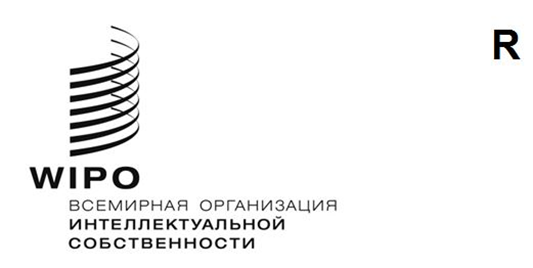 CWS/11/16оригинал: английскийдата: 13 ноября 2023 годаКомитет по стандартам ВОИС (КСВ)Одиннадцатая сессияЖенева, 4–8 декабря 2023 годапредлагаемые рекомендации в отношении общих принципов обмена даннымиДокумент подготовлен Секретариатом	Делегация Японии предлагает разработать блок рекомендаций в отношении общих принципов обмена данными для рассмотрения Комитетом по стандартам ВОИС (КСВ).  Проектное задание в отношении данного предложения приводится в приложении к настоящему документу.	В порядке справки по данному предложению в проектном задании упоминается Хартия открытых данных «Группы восьми» («восьмерка»), согласованная в ходе встречи на высшем уровне «Группы восьми» в 2013 году, а также международное сотрудничество развивающих и развитых государств в контексте инициативы, получившей название Партнерства «Открытое правительство» и насчитывающей 75 уастников из числа развитых и развивающихся стран.  В проектном задании изложены текущие проблемы, которые предлагается решить, цели предложения, предлагаемое решение и ожидаемые результаты.	По мнению Секретариата, предложение делегации Японии относится к компетенции КСВ, мандат которого сформулирован следующим образом:«Мандат КСВ предусматривает организацию форума для принятия новых или пересмотренных стандартов ВОИС, политики, рекомендаций и заявлений о принципах, касающихся данных в области интеллектуальной собственности, вопросов, имеющих отношение к глобальной информационной системе, информационных услуг в рамках глобальной системы, а также вопросов, касающихся распространения данных и документации, которые могут быть опубликованы или переданы на рассмотрение и утверждение Генеральной Ассамблее ВОИС».	Делегация Японии предлагает создать новую задачу и профильную целевую группу КСВ для выработки таких рекомендаций.  В силу отсутствия задачи КСВ, в рамках которой можно было бы организовать работу по этому предложению, Секретариат предлагает создать новую задачу КСВ, сформулированную следующим образом:«Проанализировать практику ведомств ИС в области обмена данными и возникающие в этой связи трудности; и подготовить рекомендации в отношении общих принципов обмена данными об ИС, которые станут новым стандартом ВОИС».	Секретариат также предлагает учредить Целевую группу по обмену данными об ИС для координации работы в рамках новой задачи и просит выдвинуть кандидатов на должность руководителя новой целевой группы.  После того как целевая группа будет учреждена, КСВ просит Секретариат разослать циркулярное письмо, в котором членам и наблюдателям Комитета предлагалось бы выдвинуть соответствующих экспертов.	КСВ предлагается:принять к сведению содержание настоящего документа и проектное задание, изложенное в приложении к настоящему документу;изучить и прокомментировать проектное задание, изложенное в приложении к настоящему документу;рассмотреть и утвердить создание новой задачи и профильной целевой группы, как указано в пунктах 4 и 5 (выше); иобратиться к Секретариату с просьбой разослать циркулярное письмо, в котором членам и наблюдателям Комитета предлагалось бы выдвинуть соответствующих экспертов для участия в новой целевой группе, как указано в пункте 5 (выше).[Приложение следует]